広 島 県 知 事 様寄付申込者寄付申出書　　私は、2025インターハイを支援するために寄付をしたいので申し出ます。　※記載いただいた個人情報は、2025インターハイ支援寄付金に関する業務以外には使用いたしません。※種目を指定いただいた場合、寄付者の情報や寄付金額等を広島県高等学校体育連盟各専門部と情報共有させていただきます。ご了承ください。※地方自治法第９６条第１項第９号に定める「負担付きの寄付」（寄付の条件等として県が法的義務を負い、その不履行の際には当該寄付の解除など寄付の効果に影響を与えるもの）としてはお受けできないことをご了承ください。また、地方財政法第４条の５の規定（割当的寄付金等の禁止）に抵触する恐れがあるご寄付については、お受けできないことをご了承ください。※集まった寄付金は、令和７年度全国高等学校総合体育大会総合体育大会広島県実行委員会を通じ、県内市町などに設置される同大会の各競技種目別大会実行委員会へ交付します。お名前ふ り が なふ り が なふ り が な※申込者名が団体の場合、いずれかに✔をしてください。□ 個人寄付□ 法人・団体寄付お名前※団体の場合、団体名及び代表者役職名・代表者名をご記載ください。※団体の場合、団体名及び代表者役職名・代表者名をご記載ください。※団体の場合、団体名及び代表者役職名・代表者名をご記載ください。※申込者名が団体の場合、いずれかに✔をしてください。□ 個人寄付□ 法人・団体寄付ご住所〒	ー※こちらのご住所に、確定申告に必要な寄付金受領証明書等を郵送しますので、間違いのないようにはっきりとご記載ください。〒	ー※こちらのご住所に、確定申告に必要な寄付金受領証明書等を郵送しますので、間違いのないようにはっきりとご記載ください。〒	ー※こちらのご住所に、確定申告に必要な寄付金受領証明書等を郵送しますので、間違いのないようにはっきりとご記載ください。〒	ー※こちらのご住所に、確定申告に必要な寄付金受領証明書等を郵送しますので、間違いのないようにはっきりとご記載ください。電話番号メールアドレスワンストップ　  特例申請  申請用書類の送付を　　□ 希望する　□ 希望しない※確定申告が不要な給与所得者等で、ふるさと納税を行う自治体の数が５団体以内である場合に限ります。詳細は総務省ホームページをご覧ください。  申請用書類の送付を　　□ 希望する　□ 希望しない※確定申告が不要な給与所得者等で、ふるさと納税を行う自治体の数が５団体以内である場合に限ります。詳細は総務省ホームページをご覧ください。  申請用書類の送付を　　□ 希望する　□ 希望しない※確定申告が不要な給与所得者等で、ふるさと納税を行う自治体の数が５団体以内である場合に限ります。詳細は総務省ホームページをご覧ください。  申請用書類の送付を　　□ 希望する　□ 希望しない※確定申告が不要な給与所得者等で、ふるさと納税を行う自治体の数が５団体以内である場合に限ります。詳細は総務省ホームページをご覧ください。支援を希望する種目等希望する用途一つに✔をしてください。□①陸上競技□②水泳（競泳）□③水泳（飛込）□④ローイング□⑤剣道□⑥テニス□⑦登山□⑧少林寺拳法支援を希望する種目等希望する用途一つに✔をしてください。□⑨県実行委員会へ一任□⑨県実行委員会へ一任寄付金額　　　　　　　　　　　　　　　　　　　　　　　　円　　　　　　　　　　　　　　　　　　　　　　　　円寄付方法寄付したい方法１つに✔をしてください。□ その他金融機関（広島銀行、みずほ銀行、三井住友銀行等）　□ ゆうちょ銀行（郵便局） 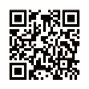 ※後日、納付書を送付させていただきます。※クレジットカード等での納付をご希望の方は、次のURLから手続をお願いします。なお、寄付金額2,000円以上が対象です。（https://www.furusato-tax.jp/city/usage/34000）※寄付申込者が団体の場合は、その他金融機関による払込のみの受付とさせていただきます。□ その他金融機関（広島銀行、みずほ銀行、三井住友銀行等）　□ ゆうちょ銀行（郵便局） ※後日、納付書を送付させていただきます。※クレジットカード等での納付をご希望の方は、次のURLから手続をお願いします。なお、寄付金額2,000円以上が対象です。（https://www.furusato-tax.jp/city/usage/34000）※寄付申込者が団体の場合は、その他金融機関による払込のみの受付とさせていただきます。応援メッセージHP公表に関する同意ホームページでの公表に同意していただける項目に✓をしてください。□ 寄付者名　□ 住所（都道府県名のみ）　□ 応援メッセージ（要約させていただく場合があります）